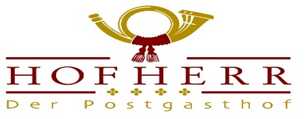 Bald ist es soweit!Ostersonntag, den 09.04.2023großer Ostermittagsbrunch im Hotel ab 11.00 Uhr bis 14.30 UhrPreis pro Person: 39,00 €Kinder bis 6 Jahre frei, bis 12 Jahre 20,00 €oderbesuchen Sie uns an beiden Ostertagenin unserem Restaurant „Gasthof zur Post“und wählen Sie Ihre Osterschmankerlaus unserer großen Osterkarte aus.(durchgängig warme Küche)***Für unsere kleinen Gäste gibt´s eine spannende Osternester Suche… 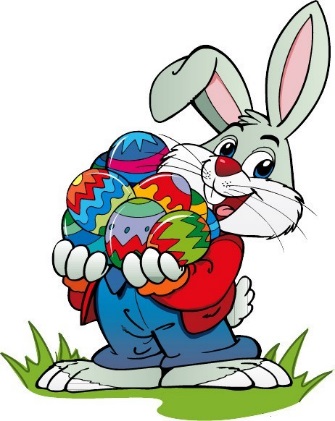 Reservierungen unter: 08179/ 5090Geschenktipp:Einen Gutschein für unsere Beautyabteilung,unseren Gasthof oder unsere hauseigene Metzgerei??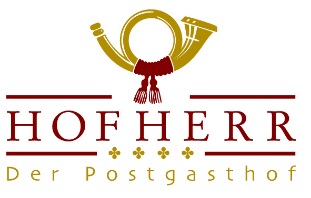 Bald ist es soweit!Ostersonntag, den 09.04.2023großer Ostermittagsbrunch im Hotel ab 11.00 Uhr bis 14.30 UhrPreis pro Person: 39,00 €Kinder bis 6 Jahre frei, bis 12 Jahre 20,00 €oderbesuchen Sie uns an beiden Ostertagenin unserem Restaurant „Gasthof zur Post“und wählen Sie Ihre Osterschmankerlaus unserer großen Osterkarte aus.(durchgängig warme Küche)***Für unsere kleinen Gäste gibt´s eine spannende Osternester Suche… Reservierungen unter: 08179/ 5090Geschenktipp:Einen Gutschein für unsere Beautyabteilung,unseren Gasthof oder unsere hauseigene Metzgerei??